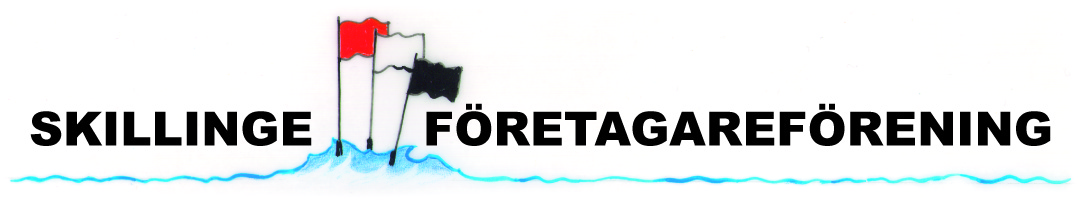 Nr 4/2019						AprilFestligt avslut och börjanÅrsmöteskvällen på Skillinge Teater den 22 mars blev en riktig festkväll med 72 vuxna och 16 barn som deltagare. Årsmötesförhandlingarna skedde som vanligt och den enda förändringen i styrelsen var att Berit Åkesson avgick från det delade ordförandeskapet och Marie Malmqvist valdes in. Styrelsen består därmed av: Anders Nyman, Marie Malmqvist, Anne Ekström, Bea Holmgren, Bo Walde Jönsson, Ronnie Ohlsson, Kalle Spetz och Lina Westergren.Förutom härlig musik av Jonathan Wallin och ungdomar från Nova Academy höll Peder Holm en uppskattad presentation av dagsläget. Silversaxen första stipendiatenKlang och jubel blev det också då Sara Persson, Silversaxen, fick motta föreningens första företagarestipendium, 15 000 kronor och ett års medlemskap i Skillinge Företagareförening. Hon omgavs på scenen av Giovanna och Jon Lindberg, Jord & Bord, och Henrik Håkansson, K Roos Bygg AB, som hörde till de tre främst nominerade. Välkommen - 25 april vårligt medlemsmöteVälkomna till nästa medlemsmöte, som äger rum den 25 april kl 19 hos Tina Wexö Sömnad & Design. Vad händer där? Och vad är senaste nytt på företagarefronten? Har du själv något du vill berätta? Ta chansen att sprida PR!Det blir också något att äta och dricka, så det är viktigt att du anmäler dig senast den 22 april till anders@nycab.com (OBS!). Uppdaterad Skillinge-kartaTill påsk kommer den populära Skillinge-kartan i uppdaterad version. Vi kommer att lämna ett par lådor hos Köpmangården Matöppet, där du kan hämta – kanske samtidigt som du köper påskalammet eller något annat gott.Årsmöten på gångTisdagen den 16 april har Skillinge Leje och Badbryggans Vänner årsmöte i Scoutstugan med start kl 18. Det är en bra möjlighet att få uppdaterat vad som hänt och vad som är på gång!Onsdagen den 17 april är det Skillinge Teaters Vänners tur. Det årsmötet hålls på Skillinge Teater, i Caféet, kl 19. Eftersom man i år bjuder på varmrätt och dryck behövs anmälan senast den 10 april till margareta1268@gmail.com. Sånggruppen Quinntetten underhåller.PåskaktiviteterTa vara på alla möjligheter som nu finns på Skillinge med omnejd. Inte minst i påsk kan du uppleva det mesta. Gå in på skillinge.com så hittar du mycket. Vill du ha in din vår- och/eller påskaktivitet på skillinge.com? Sänd genast till berit.akesson@telia.com.Du som har egen hemsida, länka gärna till skillinge.com på samma sätt som du länkar till Simrishamn etc. Ett generöst sätt att sprida PR om dina företagarkolleger.                                                          Chans till biljett och stödHar du missat att köpa biljett till stödgalan för och på Skillinge Teater den 25 maj? Det finns ett mycket litet antal biljetter kvar, dock till ett pris av 1200 kronor/biljett. Det betyder att du alltså stödjer teatern lite extra om du köper en sådan biljett. Kontakta Skillinge Teater direkt, info@skillingeteater.se.Har du lust att dansa?Den 21 juni har Skillinge Teater premiär på ”Bach, Brahms, Min Mamma & jag” med en skådespelare (Peder Holm), dansare och terapeuter. Nu vill man gärna ha just dig som dansare – gammal och ung, lång och kort, dansvan och novis, ja, en salig blandning av dansare. För man behöver cirka 60 stycken. Du får vara med på en trevlig workshop och får instruktioner och förväntas därefter delta under minst tre föreställningar under sommaren. Mer information får du av Karin och Peder. Kontakta på info@skillingeteater.se.Tennis också en konstTenniscamp i Skillinge för barn och vuxna blir det den 8-10 juli samt den 24-26 juli. Vill du sponsra en speciell Skillinge-affisch, skyltar och hemsidor med 1000 kronor, kontakta då Bengt Holmström, holmstrom.b@tele2.se. Mer info kommer om TennisCamp längre fram.Hälsningar Styrelsen